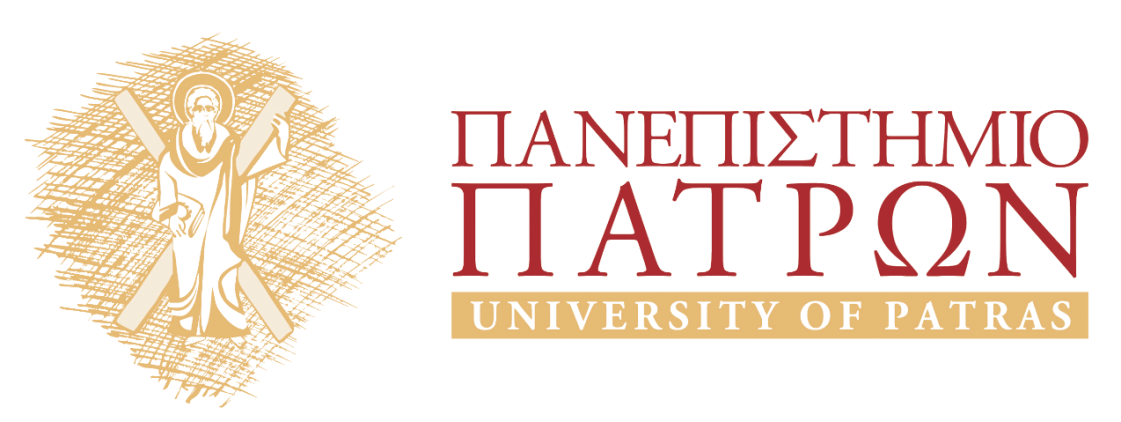 ΑριστοτέληςΕνότητα 17: H εξήγηση της φυσικής μεταβολής 3Στασινός ΣταυριανέαςΤμήμα Φιλοσοφίας 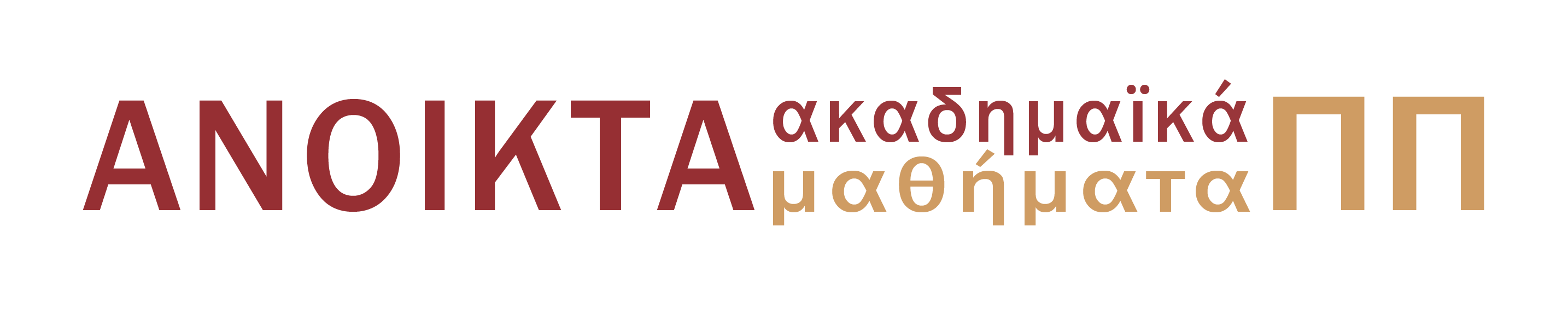 1.	Σκοποί ενότητας	22.	Η μεταβολή στο έργο Κατηγορίες 1	23.	Η ύλη ως υποκείμενο των γεννήσεων	33.1	Η σχέση του σπέρματος με το σώμα που δημιουργείται από αυτό	33.2	Δύναμη και ενέργεια	43.3	Διαφορά φύσης - τέχνης	43.4	Είδη μεταβολών	44.	Ορισμός της φύσης στα Φυσικά	4Σκοποί ενότηταςΣκοπός της ενότητας είναι: (α) η σύγκριση της άποψης για τη μεταβολή η οποία εκτίθεται στις Κατηγορίες με εκείνην η οποία εκτίθεται στα Φυσικά. (Η διαφορά μεταξύ τους συνίσταται στην εισαγωγή της έννοιας της ύλης στα Φυσικά)(β) να εντοπιστούν εξηγητικά προβλήματα για την έννοια της ύλης. (γ) να εκτεθεί ο αριστοτελικός ορισμός της φύσηςΗ μεταβολή στο έργο Κατηγορίες 1Η παρατηρήσεις που δίνονται για τη μεταβολή στις Κατηγορίες διαφέρουν από την ανάλυση του φαινομένου της μεαβολής στα Φυσικά. Η βασική διαφορά όπως θα δούμε συνίσταται στην εισαγωγή, στα Φυσικά, της έννοιας της ύλης. Στο κεφάλαιο το σχετικό με την κατηγορία της ουσίας διαβάζουμε: Διότι όσον αφορά τις ουσίες τα ίδια πράγματα είναι δεκτικά των εναντίων με το να υπόκεινται σε μεταβολή, όταν π.χ. κάτι γίνεται, από θερμό, ψυχρό υφίσταται μεταβολή, αφού έχει αλλοιωθεί, καθώς επίσης εάν από λευκό γίνει ή [εννοείται: από κακό] γίνει καλό, και το ίδιο για κάθε ένα από τα άλλα. Το ίδιο πράγμα είναι δεκτικό των εναντίων με το να υφίσταται μεταβολή (Κατηγορίες 4a30-34, μτφρ. Π. Καλλιγά)Οι οντότητες που ανήκουν στο γένος της ουσίας διατηρούν την ταυτότητα τους παρά το ότι μεταβάλλονται σε κάποιες από τις ιδιότητες.Η μεταβολή είναι μια οποιαδήποτε αλλάγη σε ένα φάσμα ιδιοτήτων το οποίο ορίζουν δύο ενάντιες ιδιότητες (όπως θερμό- ψυχρό) σε ένα υποκείμενο που διατηρεί την ταυτότητά του, σε μια ουσία, ως προς μια εναντίωσηΟι αρχές- προϋποθέσεις της μεταβολής(α) Ενα υποκείμενο που δέχεται ενάντιες ιδιότητες(β) Μια νέα ιδιότητα που το υποκείμενο αποκτά (ένα είδος Α)(γ) Η απουσία της ιδιότητα την οποία το υποκείμενο θα αποκτήσει στο τέλος της μεταβολής (η στέρηση του Α: όχι-Α)Όπως είδαμε και στο προηγούμενο μάθημα μπορούμε να διακρίνουμε δύο χρήσεις του ρήματος γίγνεσθαι και δύο τύποι μεταβολών αντιστοίχως. Διακρίναμε (α) την αμετάβατη από (β) τη μεταβατική σημασία/χρήση του ρήματος γίγνεσθαι: (α) κάτι γεννιέται, ή (β) κάτι αλλάζει. Και αυτές οι χρήσεις σημαίνουν διαφορερικούς τύπους μεταβολής. Μια νέα ουσία ξεκινά να υπάρχει στην (α), μια υπάρχουσα ουσία αλλοιώνεται στη (β). Εξηγεί όμως το μοντέλο των τριών αρχών ((Ι) υποκείμενο (ουσία), (ΙΙ) νέα ιδιότητα, (ΙΙΙ) στέρηση), και τους δύο τύπους μεταβολής; Συγκεκριμένα, τι θα παίξει το ρόλο του υποκειμένου, (Ι), στις περιπτώσεις (α), αφού εκεί μια νέα ουσία-υποκείμενο γεννιέται; Για να απαντήσει αυτό το ερώτημα ο Αριστοτέλης εισάγει στα Φυσικά μια νέα έννοια, την έννοια της ύλης, η οποία θα παίξει το ρόλο του υποκειμένου, (Ι), στις μεταβολές που ανήκουν στις (α) περιπτώσεις (γεννήσεις-φθορές ή αλλιώς ουσιώδεις μεταβολές). Η ύλη ως υποκείμενο των γεννήσεωνΤο πρόβλημα: τι θα παίξει το ρόλο του υποκειμένου, (Ι), όταν μια νέα ουσία-υποκείμενο γεννιέται; ΤΕΧΝΗ: Στη δημιουργία των τεχνουργημάτων το υποκείμενο είναι η ύλη τους και το είδος τους είναι η λειτουργία (η μορφή/σχήμα/δομή που παίρνει η ύλη ώστε να λειτουργεί με τον τρόπο που έχουμε σχεδιάσει.ΦΥΣΗ: το υποκείμενο προσδιορίζεται αναλογικά προς την τέχνη: όπως σχετίζεται το ξύλο με το σχήμα που ένα τραπέζι πρέπει να έχει για να επιτελεί τη λειτουργία του, έτσι σχετίζεται το σώμα του εμβίου με τις λειτουργίες που αυτό μπορεί να επιτελεί. Δυσαναλογία: η ύλη των τεχνουργημάτων υπάρχει πριν τη δημιουργία τους ενώ τα σωματικά μέρη των εμβίων δεν υφίστανται πριν τα έμβια όντα γεννηθούν.Δυσαναλογία μεταξύ της ύλης στην τέχνη και τη φύση: Στην τέχνη η ύλη των τεχνουργημάτων υπάρχει πριν τη δημιουργία τους: π.χ. το ξύλο ή το μάρμαρο υφίστανται πριν κατασκευαστεί ένα τραπέζι ή ένα άγαλμα. Στη φύση όμως τα σωματικά μέρη των εμβίων (οστά, σάρκες, πνεύμονες, άκρα κτλ.) δεν υφίστανται πριν το έμβιο ον γεννηθεί. Εκείνο που υπάρχει πριν είναι το σπέρμα ή ο σπόρος. Αλλά δεν μπορούμε να το ταυτίσουμε με το σώμα του εμβίου. Πως θα γεφυρώσουμε αυτή τη διαφορά; Η σχέση του σπέρματος με το σώμα που δημιουργείται από αυτόΠαρατηρούμε ότι όλα τα σώματα ενός φυσικού είδους (π.χ. του ανθρώπου) δημιουργουνται από τον ίδιο τύπο σπέρματος, και αυτός ο τύπος σπέρματος δεν γεννά σώμα κάποιου άλλου φυσικού είδους.Τα δύο επομένως φαίνονται στενά συνδεδεμένα.Το ανθρώπινο σώμα είναι κάτι που το ανθρώπινο σπέρμα (και ωάριο) είναι προγραμματισμένα ή έχει τη δύναμη να γίνει.Το ανθρώπινο σώμα είναι ενεργεία εκείνο που το ανθρώπινο σπέρμα έχει τη δύναμη να γίνει.Άρα το ένα μπορεί να ταυτιστεί με το άλλο με τη διαφορά ότι το ένα είναι μόνο δυνάμει εκείνο που το άλλο είναι ενεργεία. Αυτή η μερική ταύτιση προτείνεται ως η λύση της δυσαναλογίας που παρατηρήσαμε, και άρα εξηγεί πως κάτι παραμένει ως υποκείμενο στις φυσικές γεννήσεις. Δύναμη και ενέργειαΜπορούμε να δούμε τη διαφορά δύναμης και ενέργειας στο ακόλουθο παράδειγμα: Λέμε ότι μια γυναίκα μιλάει αγγλικά και μπορεί να εννοούμε, (Ι) ότι έχει την ικανότητα να μιλήσει αγγλικά (έστω και εάν είναι σιωπηλή τώρα) ή ότι (ΙΙ) μιλάει τώρα αγγλικά.Οι δύο δεν διαφέρουν ως προς τις γνώσεις τους στην αγγλική, Διαφέρουν κατά το ότι η μία εξασκεί ενώ η άλλη όχι την ικανότητα.Ανάλογα παρόμοια μπορούμε να θεωρήσουμε τη σχέση μεταξύ σπέρματος και σώματος: Είναι εφοδιασμένα με τις ίδιες ικανότητες. Το δεύτερο όμως μπορεί να τις εξασκήσει ενώ το πρώτο τις εμπεριέχει εντός του ενώ εκείνες δεν μπορούν ακόμη να εκδηλωθούν ή να εξασκηθούν. Διαφορά φύσης - τέχνηςΣτη φύση το σπέρμα και το ωάριο χωρίς άλλη παρέμβαση καταλήγουν να συστήσουν ένα έμψυχο σώμα, ένα έμβρυο. Η δύναμη να γίνουν έμβρυο βρίσκεται εντός τους.Στην τέχνη το υλικό (το μάρμαρο) δεν μπορεί να γίνει από μόνο του αδριάντας. Η δύναμη να γίνει αδριάντας δεν είναι εσωτερική αλλά ανήκει σε έναν τεχνίτη που μπορεί να κατασκευάσει το άγαλμα. Είδη μεταβολών1. Μεταβολές στην κατηγορία της ποσότητας: Κάτι αλλάζει ως προς το βάρος, το μέγεθος, την ηλικία κτλ. 2. Μεταβολές στην κατηγορία της ποιότητας: κάτι αλλάζει θερμοκρασία, χρώμα, αξία του κτλ3. Μεταβολές στην κατηγορία του τόπου: κάτι μεταβαίνει από εδώ εκεί, από μέσα έξω κτλ.4. Μεταβολές στην κατηγορία της ουσίας: κάτι (μια ουσία) γεννιέται ή πεθαίνει.  Η διαφορά των φυσικών όντων από τα τεχνουργήματα είναι ότι τα πρώτα μπορούν από μόνα τους να οδηγήσουν σε μεταβολές των τύπων 1 έως 3, ενώ μπορουν να οδηγήσουν σε μεταβολές του τύπου 4 σε δείγματα του ίδιου φυσικού είδους στο οποίο και τα ίδια ανήκουν. Ορισμός της φύσης στα Φυσικά Στο παρακάτω χωρίο ο Αριστοτέλης εισαγάγει έναν ορισμό της φύσης: Η φύση λοιπόν είναι αρχή και αιτία της κίνησης και της στάσης σε εκείνα τα όντα όπου ενυπάρχει κατά τρόπο άμεσο και σύμφωνο με την ίδια την ουσία τους και όχι κατά συμβεβηκός. Λέγοντας όχι κατά συμβεβηκός εννοώ το εξής: κάποιος που είναι γιατρόςθα μπορούσε να γίνει ο ίδιος αίτιος της δικής του υγείας, δεν τον κάνει όμως γνώστη της ιατρικής το γεγονός ότι γιατρεύεται. Συμβαίνει απλά ότι ο γιατρός και αυτός που γιατρεύεται είναι ένα και το αυτό πρόσωπο. (Φυσικά ΙΙ.1 193b20-27, μτφρ. Β. Κάλφας)Αιτία και αρχή κίνησης και στάσης = αιτία και αρχή της μεταβολής και του τερματισμού της μεταβολής. Που ενυπάρχει σε κάποια πράγματα όχι κατά συμβεβηκός = όχι όπως κάποιος που μπορεί να θεραπευθεί, ο ασθενής, συμβαίνει να είναι και ικανός να θεραπεύει, είναι γιατρός.Αλλά κατά τρόπο άμεσο, κατά την ουσία τους = εκείνο που μπορεί να μεταβληθεί, π.χ. να μετακινηθεί, έχει από τον ορισμό του και την ικανότητα να είναι ποιητικό αίτιο της μεταβολής αυτής, π.χ. να μετακινεί το σώμα του.Η ψυχική δύναμη που είναι ποιητικό αίτιο της φυσικής μεταβολής του εμβίου σώματος ανήκει εξ ορισμού, αναγκαία, στο σώμα το οποίο κινείται. Σημείωμα ΑναφοράςCopyright Πανεπιστήμιο Πατρών, Στασινός Σταυριανέας, 2015. «Αριστοτέλης: Ενότητα 17 Η εξήγηση της φυσικής μεταβολής 3 Ό﷽﷽﷽﷽﷽﷽﷽﷽ι κατηγορεκε ο ΣωκρΌ﷽﷽﷽﷽﷽﷽﷽﷽ι κατηγορεκε ο Σωκρ». Έκδοση: 1.0. Πάτρα 2015. Διαθέσιμο από τη δικτυακή διεύθυνση: https://eclass.upatras.gr/courses/PHIL1803/Σημείωμα ΑδειοδότησηςΤο παρόν υλικό διατίθεται με τους όρους της άδειας χρήσης Creative Commons Αναφορά, Μη Εμπορική Χρήση Παρόμοια Διανομή 4.0 [1] ή μεταγενέστερη, Διεθνής Έκδοση.   Εξαιρούνται τα αυτοτελή έργα τρίτων π.χ. φωτογραφίες, διαγράμματα κ.λ.π.,  τα οποία εμπεριέχονται σε αυτό και τα οποία αναφέρονται μαζί με τους όρους χρήσης τους στο «Σημείωμα Χρήσης Έργων Τρίτων».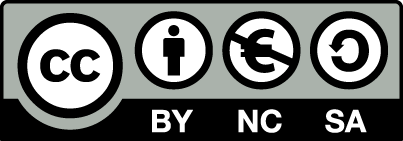 [1] http://creativecommons.org/licenses/by-nc-sa/4.0/ Ως Μη Εμπορική ορίζεται η χρήση:που δεν περιλαμβάνει άμεσο ή έμμεσο οικονομικό όφελος από την χρήση του έργου, για το διανομέα του έργου και αδειοδόχοπου δεν περιλαμβάνει οικονομική συναλλαγή ως προϋπόθεση για τη χρήση ή πρόσβαση στο έργοπου δεν προσπορίζει στο διανομέα του έργου και αδειοδόχο έμμεσο οικονομικό όφελος (π.χ. διαφημίσεις) από την προβολή του έργου σε διαδικτυακό τόποΟ δικαιούχος μπορεί να παρέχει στον αδειοδόχο ξεχωριστή άδεια να χρησιμοποιεί το έργο για εμπορική χρήση, εφόσον αυτό του ζητηθεί.Διατήρηση ΣημειωμάτωνΟποιαδήποτε αναπαραγωγή ή διασκευή του υλικού θα πρέπει να συμπεριλαμβάνει:το Σημείωμα Αναφοράςτο Σημείωμα Αδειοδότησηςτη δήλωση Διατήρησης Σημειωμάτων το Σημείωμα Χρήσης Έργων Τρίτων (εφόσον υπάρχει)μαζί με τους συνοδευόμενους υπερσυνδέσμους.ΧρηματοδότησηΤο παρόν εκπαιδευτικό υλικό έχει αναπτυχθεί στo πλαίσιo του εκπαιδευτικού έργου του διδάσκοντα.Το έργο «Ανοικτά Ακαδημαϊκά Μαθήματα στο Πανεπιστήμιο Πατρών» έχει χρηματοδοτήσει μόνο τη αναδιαμόρφωση του εκπαιδευτικού υλικού. Το έργο υλοποιείται στο πλαίσιο του Επιχειρησιακού Προγράμματος «Εκπαίδευση και Δια Βίου Μάθηση» και συγχρηματοδοτείται από την Ευρωπαϊκή Ένωση (Ευρωπαϊκό Κοινωνικό Ταμείο) και από εθνικούς πόρους.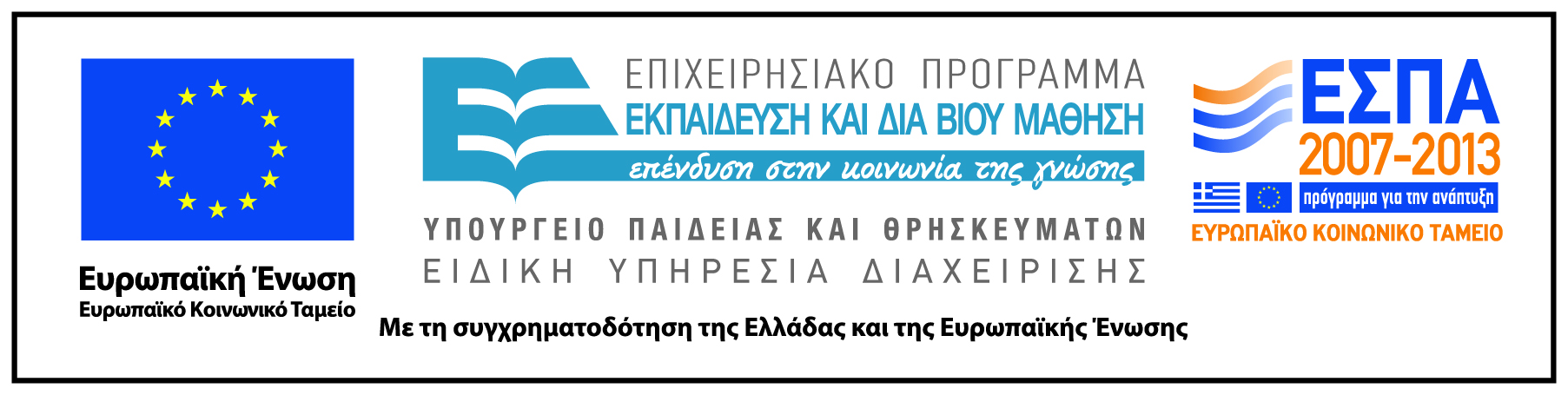 